invernoESPORTE DE INVERNO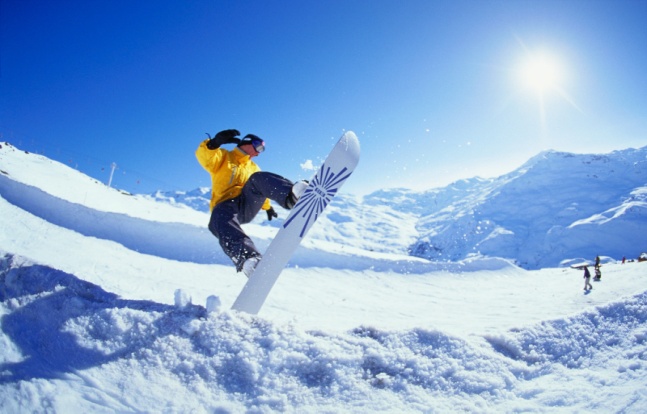 Questão 1	Qual das formas geométricas abaixo apresenta o formato da pista inclinada de snowboard? 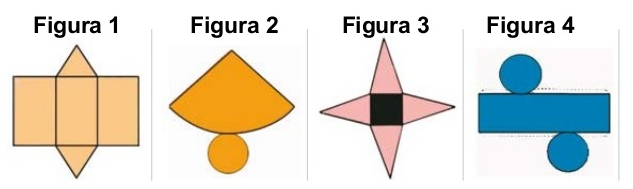 Questão 2NeveA neve (originada do termo latino nix ou nivis) é uma ocorrência meteorológica que consiste na precipitação de flocos formados por cristais de gelo. O fenômeno pode apresentar intensidade leve, moderada ou forte, Cada floco de neve é composto por água congelada em uma forma cristalina que, devido à sua grande capacidade de refletir a luz, adquire aparência translúcida e coloração branca. A precipitação desses flocos ocorre com frequência nas zonas de médias e elevadas latitudes do planeta Terra, uma vez que consistem em regiões de clima frio e temperado. A densidade da camada de neve que se acumula sobre o solo depende diretamente das condições ambientais em que esta se formou e precipitou, sendo que neves mais densas, quando acumuladas em locais íngremes, podem provocar a ocorrência de deslizamentos de gelo, conhecidos como avalanches.Diversas atividades de lazer e esportivas dependem da precipitação e acúmulo de neve para poderem ser praticados, tais como o esqui, o snowboarding, corridas de snowmobiles, deslizamento com trenós e caminhadas com uso de raquetes de neve.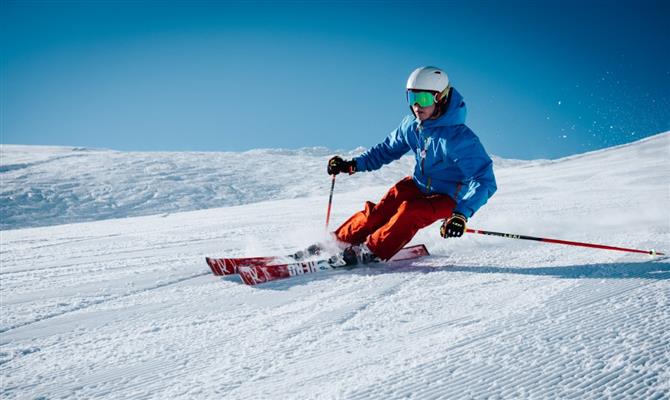 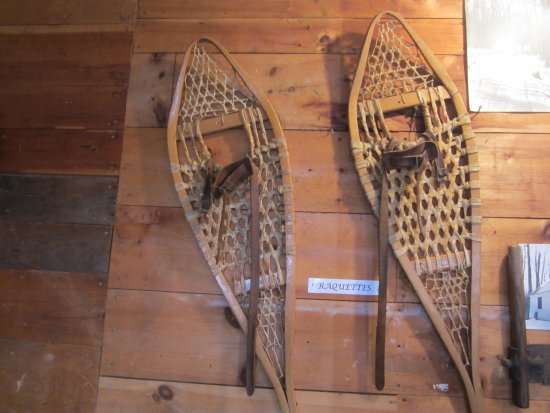 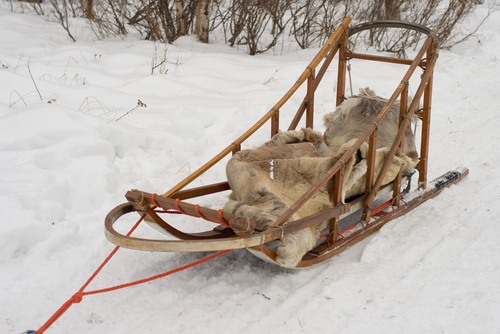 Caminhar na neve não é como andar em um solo como o nosso. Explique porque alguns artifícios como esquis, botas, raquetes...podem auxiliar no caminhar. Questão 3	O gráfico a seguir mostra o número de alunos que responderam à pergunta: "Qual a estação do ano de que você mais gosta?"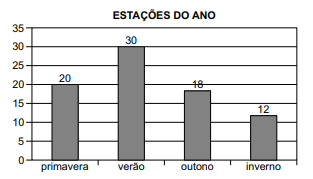 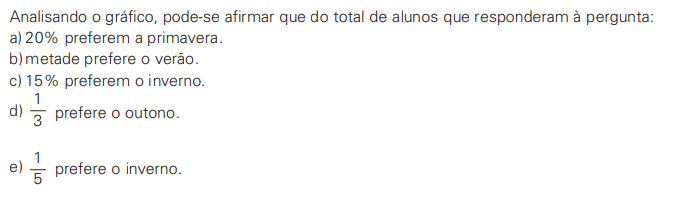 Questão 4Em pleno inverno, um menino acaba de se mudar para um novo bairro e deseja ir à padaria. Pediu ajuda a um amigo que lhe forneceu um mapa com pontos numerados, que representam cinco locais de interesse, entre os quais está a padaria. Além disso, o amigo passou as seguintes instruções: a partir do ponto em que você se encontra, representado pela letra X, ande para oeste, vire à direita na primeira rua que encontrar, siga em frente e vire à esquerda na próxima rua. A padaria estará logo a seguir.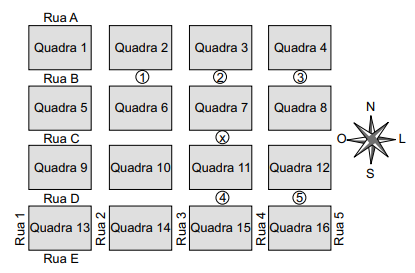 A padaria está representada pelo ponto numerado com: a) 1 		b) 2 		c) 3 		d) 4 		e) 5Questão 5A figura a seguir apresenta um iglu (casa de gelo) construído com cubos.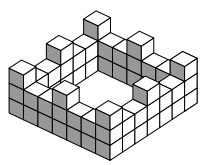 Quando se olha de cima para o iglu, ele apresenta o aspecto da figura a seguir.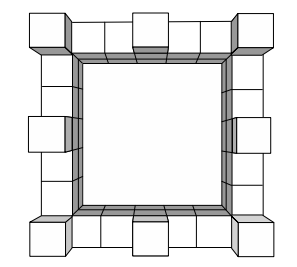 Quantos cubos foram utilizados para construir o iglu? a) 56 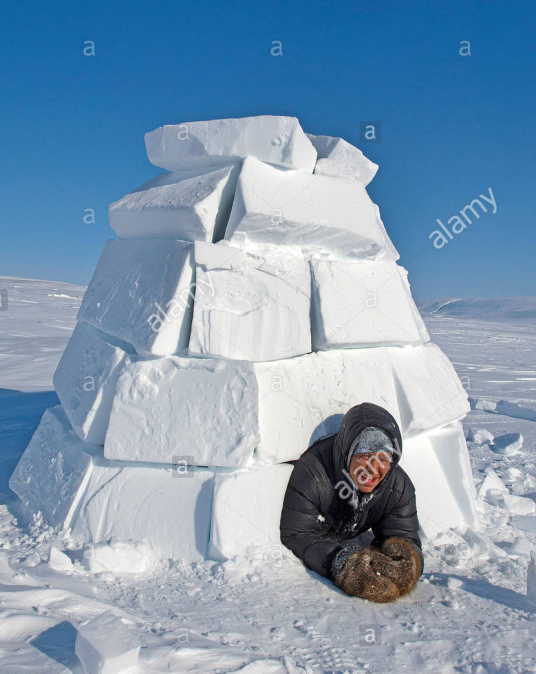 b) 60 c) 64 d) 68 e) 72